PROCESS FORORGANIZATIONAL CHANGESOFBUSINESS INFRASTRUCTUREACROSS BUSINESS FUNCTIONSINCLUDINGFINANCE INFRASTRUCTUREHUMAN RESOURCE INFRASTRUCTUREDIRECTORY CHANGES & OTHER IT CHANGES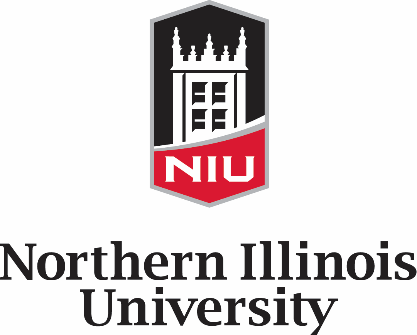 PurposeThe process for Organizational Changes of Business Infrastructure (OCBI) is attempting to coordinate efforts across multiple service environments, which have each their own unique systems reflecting or incorporating NIU’s organizational structure as reflected in an org chart. These changes are per requested submission from Business Units and the appropriate level (i.e. a VP or AVP and their representative initiates changes for a Division, while changes to a Department might be done by a Director instead).A cross-functional committee is organizing OCBI schedules, solicits, collect, deliberate and execute changes simultaneously four times a year, with date typically determined at the beginning of each Fiscal Year. Thus, an org chart change, addition, or deletion of a unit should be achieved by submitting a change to the OCBI Committee to guarantee appropriate execution of such. The Committee is composed of representatives from following areas with their respective areas:Division of Finance  Financial Tree (Grouping/Hierarchy of Cost Center)Human Resource Management  Department Tree (Grouping/Hierarchy of Departments)Division of Information Technology  Directory (Folder Structure for Servers) & Address BookFoundation Accounting Office  Foundation Accounting TreeSponsored Projects  Changes to Grant Allocation & Indirects Reimbursement StructureAs example moving a department through Human Resources would update that staff is allocated to report under unit B instead of unit A, but without this coordination the personnel might still be funded from the cost centers that are placed under unit A. Similarly, if cost center or a unit with multiple cost center are moved without coordination, Foundation and Sponsored Projects might not move along any funds they might have for that unit in their financial subsystems.Each individual change may or may not include all these stake holders, however, each unit typically has only visibility into their own unit’s information, thus even coordination to determine this is not a cross-functional effort is needed. Once impacted units are identified, changes are coordinated to keep different areas and systems in sync to each other (occasionally there are minor differences).Potential effects of changing the organization without coordinating changes to the business infrastructure could be reporting rendered inaccessible for staff and local leadership, financial transactions misclassified, large efforts of correcting entries through the ledger needed, legal challenges with union representation, wrong information published in the NIU phone book, violating Grant agreements or transactions failing through budget challenges.There are two Outlook groups created to facilitate OCBI, which are Department Change Facilitators and Department Change Notification. The Facilitators are the power users of the represented Service Departments making the changes, thus all submissions should be sent their for everyone’s review, while the Notification is used to solicit submissions or communicate with the Business Managers.If organizational changes should only require two units to coordinate with each other, the two units should refrain from overburdening the OCBI infrastructure and rather arrange for the changes in between them.Step-by-Step ProcessScheduling of Quarterly Organizational Change Meetings for Business InfrastructureNote: Informally reporting structures could change sooner than each quarterChange Dates proposed by Human Resources and Agreed Upon by CommitteeCommittee Meetings are subsequently scheduled by Human ResourcesSolicitation of Submissions of Organizational ChangesThis typically happens 6 weeks prior to a change date on which all units execute changesSolicitations are issued by E-Mail with needed forms and examples of how to file themSubmissions outside of solicitation discouraged to avoid omission or errorsForms & Information to include the following:Cost Center Information Form (Finance)Department Change Form (HR)Listing of Current Tree (Available through Service Units)Listing of Proposed Tree (Based on Current Tree if desired)Listing of Cost Center, Position, Employees, Managers (HR & CC), etc.Summary compiled for Change RequestsAbout 1 to 2 weeks of time needed depending on volume and complexity of changesTypically follow up between Business Unit and Service Unit needed to clarifyDone 2 weeks after solicitation or 4 weeks before executing changeCommittee Meeting for Organizational Changes to Business InfrastructureCoordination and dispersion of needed changesNaming designationsKeys in different systems (analogous)Scheduling System Outage Dates (Directories Mostly)Must be 2 weeks prior to execution for disclosure on DoIT Scheduling CalendarExecution of Business Infrastructure Changes needed for Organizational Chart Change(s)